ПАМЯТКА ДЛЯ НАСЕЛЕНИЯ На территории Братского района введена в эксплуатацию Система вызова экстренных оперативных служб по единому номеру «112»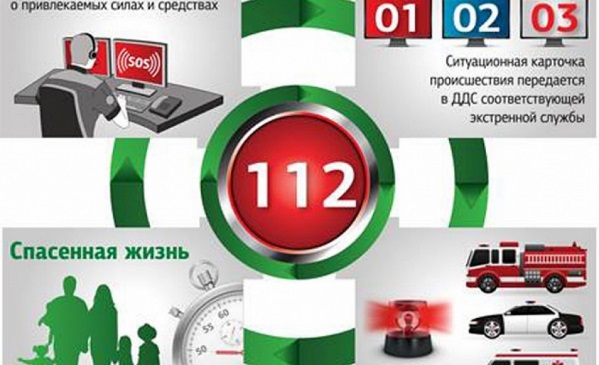 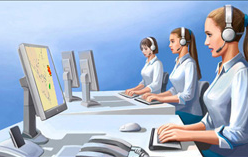 В настоящее время все операторы «112» обеспечивают круглосуточный, бесплатный вызов экстренных служб.Возможность использования номеров 01, 02, 03 для стационарных и 101, 102, 103 для сотовых телефонов сохраняется.ПОМНИТЕ !Набирая «112» – все разговоры записываются. Современные технические средства помогают без труда вычислить телефонных хулиганов и привлечь их к наказанию.Ответственность за ложный вызов (детская шалость) предусматривает статьей 19.13 КОАП РФ «Заведомо ложный вызов» - влечет наложение административного штрафа в размере от 1000-1500 рублей.